ΘΕΜΑ: «Πρόσκληση εκπαιδευτικών κλ. ΠΕ91 – Θεατρικής Αγωγής σε επιμορφωτική συνάντηση»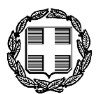 Καλούμε σε επιμορφωτική συνάντηση τους/τις εκπαιδευτικούς κλ. ΠΕ91 – Θεατρικής Αγωγής Α/θμιας Εκπαίδευσης Χαλκιδικής, Πιερίας, Ημαθίας, Κιλκίς, Πέλλας και Σερρών την Πέμπτη 31 Οκτωβρίου 2019 και ώρα 8:15 με 13:15 στην αίθουσα εκδηλώσεων της Δ.Δ.Ε. Δυτικής Θεσσαλονίκης (Κολοκοτρώνη 22, Σταυρούπολη στον 2ο όροφο) με θέματα:  Προγράμματα Σπουδών του μαθήματος της Θεατρικής Αγωγής των τάξεων Α΄ – Β΄ & Γ΄ – Δ΄ Δημοτικού,  Αξιοποίηση τεχνικών εκπαιδευτικού δράματος στον σχεδιασμό διαθεματικών σχεδίων εργασίας.Παρακαλούνται όλοι/-ες οι εκπαιδευτικοί κλ. ΠΕ91 να συμπληρώσουν την παρακάτω φόρμα μέχρι και την Τετάρτη 30 Οκτωβρίου 2019: https://forms.gle/29aW1muZ3SgDDkdZ9. Η παρακολούθηση του σεμιναρίου είναι προαιρετική και η προσέλευση σε αυτήν γίνεται χωρίς δαπάνη για το Δημόσιο. Παρακαλούμε να ενημερωθούν ενυπόγραφα οι συνάδελφοι.Η Συντονίστρια Ε.Ε. κλ. ΠΕ91            Μαρία – Αλεξάνδρα ΚουμανάκουΕΛΛΗΝΙΚΗ ΔΗΜΟΚΡΑΤΙΑΥΠΟΥΡΓΕΙΟ ΠΑΙΔΕΙΑΣ & ΘΡΗΣΚΕΥΜΑΤΩΝ------ΠΕΡΙΦΕΡΕΙΑΚΗ ΔΙΕΥΘΥΝΣΗ Α/ΘΜΙΑΣ & Β/ΘΜΙΑΣ ΕΚΠΑΙΔΕΥΣΗΣ ΚΕΝΤΡΙΚΗΣ ΜΑΚΕΔΟΝΙΑΣ2ο ΠΕΡΙΦΕΡΕΙΑΚΟ ΚΕΝΤΡΟ ΕΚΠΑΙΔΕΥΤΙΚΟΥ ΣΧΕΔΙΑΣΜΟΥ (ΠΕ.Κ.Ε.Σ.)------ΕΛΛΗΝΙΚΗ ΔΗΜΟΚΡΑΤΙΑΥΠΟΥΡΓΕΙΟ ΠΑΙΔΕΙΑΣ & ΘΡΗΣΚΕΥΜΑΤΩΝ------ΠΕΡΙΦΕΡΕΙΑΚΗ ΔΙΕΥΘΥΝΣΗ Α/ΘΜΙΑΣ & Β/ΘΜΙΑΣ ΕΚΠΑΙΔΕΥΣΗΣ ΚΕΝΤΡΙΚΗΣ ΜΑΚΕΔΟΝΙΑΣ2ο ΠΕΡΙΦΕΡΕΙΑΚΟ ΚΕΝΤΡΟ ΕΚΠΑΙΔΕΥΤΙΚΟΥ ΣΧΕΔΙΑΣΜΟΥ (ΠΕ.Κ.Ε.Σ.)------ΕΛΛΗΝΙΚΗ ΔΗΜΟΚΡΑΤΙΑΥΠΟΥΡΓΕΙΟ ΠΑΙΔΕΙΑΣ & ΘΡΗΣΚΕΥΜΑΤΩΝ------ΠΕΡΙΦΕΡΕΙΑΚΗ ΔΙΕΥΘΥΝΣΗ Α/ΘΜΙΑΣ & Β/ΘΜΙΑΣ ΕΚΠΑΙΔΕΥΣΗΣ ΚΕΝΤΡΙΚΗΣ ΜΑΚΕΔΟΝΙΑΣ2ο ΠΕΡΙΦΕΡΕΙΑΚΟ ΚΕΝΤΡΟ ΕΚΠΑΙΔΕΥΤΙΚΟΥ ΣΧΕΔΙΑΣΜΟΥ (ΠΕ.Κ.Ε.Σ.)------ΕΛΛΗΝΙΚΗ ΔΗΜΟΚΡΑΤΙΑΥΠΟΥΡΓΕΙΟ ΠΑΙΔΕΙΑΣ & ΘΡΗΣΚΕΥΜΑΤΩΝ------ΠΕΡΙΦΕΡΕΙΑΚΗ ΔΙΕΥΘΥΝΣΗ Α/ΘΜΙΑΣ & Β/ΘΜΙΑΣ ΕΚΠΑΙΔΕΥΣΗΣ ΚΕΝΤΡΙΚΗΣ ΜΑΚΕΔΟΝΙΑΣ2ο ΠΕΡΙΦΕΡΕΙΑΚΟ ΚΕΝΤΡΟ ΕΚΠΑΙΔΕΥΤΙΚΟΥ ΣΧΕΔΙΑΣΜΟΥ (ΠΕ.Κ.Ε.Σ.)------Σταυρούπολη,   21-10-2019ΕΛΛΗΝΙΚΗ ΔΗΜΟΚΡΑΤΙΑΥΠΟΥΡΓΕΙΟ ΠΑΙΔΕΙΑΣ & ΘΡΗΣΚΕΥΜΑΤΩΝ------ΠΕΡΙΦΕΡΕΙΑΚΗ ΔΙΕΥΘΥΝΣΗ Α/ΘΜΙΑΣ & Β/ΘΜΙΑΣ ΕΚΠΑΙΔΕΥΣΗΣ ΚΕΝΤΡΙΚΗΣ ΜΑΚΕΔΟΝΙΑΣ2ο ΠΕΡΙΦΕΡΕΙΑΚΟ ΚΕΝΤΡΟ ΕΚΠΑΙΔΕΥΤΙΚΟΥ ΣΧΕΔΙΑΣΜΟΥ (ΠΕ.Κ.Ε.Σ.)------ΕΛΛΗΝΙΚΗ ΔΗΜΟΚΡΑΤΙΑΥΠΟΥΡΓΕΙΟ ΠΑΙΔΕΙΑΣ & ΘΡΗΣΚΕΥΜΑΤΩΝ------ΠΕΡΙΦΕΡΕΙΑΚΗ ΔΙΕΥΘΥΝΣΗ Α/ΘΜΙΑΣ & Β/ΘΜΙΑΣ ΕΚΠΑΙΔΕΥΣΗΣ ΚΕΝΤΡΙΚΗΣ ΜΑΚΕΔΟΝΙΑΣ2ο ΠΕΡΙΦΕΡΕΙΑΚΟ ΚΕΝΤΡΟ ΕΚΠΑΙΔΕΥΤΙΚΟΥ ΣΧΕΔΙΑΣΜΟΥ (ΠΕ.Κ.Ε.Σ.)------Αρ. Πρωτ.: 1131ΕΛΛΗΝΙΚΗ ΔΗΜΟΚΡΑΤΙΑΥΠΟΥΡΓΕΙΟ ΠΑΙΔΕΙΑΣ & ΘΡΗΣΚΕΥΜΑΤΩΝ------ΠΕΡΙΦΕΡΕΙΑΚΗ ΔΙΕΥΘΥΝΣΗ Α/ΘΜΙΑΣ & Β/ΘΜΙΑΣ ΕΚΠΑΙΔΕΥΣΗΣ ΚΕΝΤΡΙΚΗΣ ΜΑΚΕΔΟΝΙΑΣ2ο ΠΕΡΙΦΕΡΕΙΑΚΟ ΚΕΝΤΡΟ ΕΚΠΑΙΔΕΥΤΙΚΟΥ ΣΧΕΔΙΑΣΜΟΥ (ΠΕ.Κ.Ε.Σ.)------ΕΛΛΗΝΙΚΗ ΔΗΜΟΚΡΑΤΙΑΥΠΟΥΡΓΕΙΟ ΠΑΙΔΕΙΑΣ & ΘΡΗΣΚΕΥΜΑΤΩΝ------ΠΕΡΙΦΕΡΕΙΑΚΗ ΔΙΕΥΘΥΝΣΗ Α/ΘΜΙΑΣ & Β/ΘΜΙΑΣ ΕΚΠΑΙΔΕΥΣΗΣ ΚΕΝΤΡΙΚΗΣ ΜΑΚΕΔΟΝΙΑΣ2ο ΠΕΡΙΦΕΡΕΙΑΚΟ ΚΕΝΤΡΟ ΕΚΠΑΙΔΕΥΤΙΚΟΥ ΣΧΕΔΙΑΣΜΟΥ (ΠΕ.Κ.Ε.Σ.)------ΕΛΛΗΝΙΚΗ ΔΗΜΟΚΡΑΤΙΑΥΠΟΥΡΓΕΙΟ ΠΑΙΔΕΙΑΣ & ΘΡΗΣΚΕΥΜΑΤΩΝ------ΠΕΡΙΦΕΡΕΙΑΚΗ ΔΙΕΥΘΥΝΣΗ Α/ΘΜΙΑΣ & Β/ΘΜΙΑΣ ΕΚΠΑΙΔΕΥΣΗΣ ΚΕΝΤΡΙΚΗΣ ΜΑΚΕΔΟΝΙΑΣ2ο ΠΕΡΙΦΕΡΕΙΑΚΟ ΚΕΝΤΡΟ ΕΚΠΑΙΔΕΥΤΙΚΟΥ ΣΧΕΔΙΑΣΜΟΥ (ΠΕ.Κ.Ε.Σ.)------ΕΛΛΗΝΙΚΗ ΔΗΜΟΚΡΑΤΙΑΥΠΟΥΡΓΕΙΟ ΠΑΙΔΕΙΑΣ & ΘΡΗΣΚΕΥΜΑΤΩΝ------ΠΕΡΙΦΕΡΕΙΑΚΗ ΔΙΕΥΘΥΝΣΗ Α/ΘΜΙΑΣ & Β/ΘΜΙΑΣ ΕΚΠΑΙΔΕΥΣΗΣ ΚΕΝΤΡΙΚΗΣ ΜΑΚΕΔΟΝΙΑΣ2ο ΠΕΡΙΦΕΡΕΙΑΚΟ ΚΕΝΤΡΟ ΕΚΠΑΙΔΕΥΤΙΚΟΥ ΣΧΕΔΙΑΣΜΟΥ (ΠΕ.Κ.Ε.Σ.)------ΠΡΟΣ:  Δ/νσεις Α/θμιας Εκπ/σης Χαλκιδικής, Πιερίας, Ημαθίας, Κιλκίς, Πέλλας και ΣερρώνΚοιν.: Σχολικές μονάδες A/θμιας Εκπ/σης  Χαλκιδικής, Πιερίας, Ημαθίας, Κιλκίς, Πέλλας και Σερρών         (δια των Διευθύνσεων)Εκπαιδευτικούς κλ. ΠΕ91 – Θεατρικής Αγωγής συμπεριλαμβανομένων των εκπαιδευτικών ΕΣΠΑ Γενικής & Ειδικής Αγωγής (δια των Σχολείων)1ο, 3ο & 4ο ΠΕ.Κ.Ε.Σ. Κ. ΜακεδονίαςΤαχ. Δ/νση:Κολοκοτρώνη 22 ΠΡΟΣ:  Δ/νσεις Α/θμιας Εκπ/σης Χαλκιδικής, Πιερίας, Ημαθίας, Κιλκίς, Πέλλας και ΣερρώνΚοιν.: Σχολικές μονάδες A/θμιας Εκπ/σης  Χαλκιδικής, Πιερίας, Ημαθίας, Κιλκίς, Πέλλας και Σερρών         (δια των Διευθύνσεων)Εκπαιδευτικούς κλ. ΠΕ91 – Θεατρικής Αγωγής συμπεριλαμβανομένων των εκπαιδευτικών ΕΣΠΑ Γενικής & Ειδικής Αγωγής (δια των Σχολείων)1ο, 3ο & 4ο ΠΕ.Κ.Ε.Σ. Κ. Μακεδονίας56430 ΣταυρούποληΠΡΟΣ:  Δ/νσεις Α/θμιας Εκπ/σης Χαλκιδικής, Πιερίας, Ημαθίας, Κιλκίς, Πέλλας και ΣερρώνΚοιν.: Σχολικές μονάδες A/θμιας Εκπ/σης  Χαλκιδικής, Πιερίας, Ημαθίας, Κιλκίς, Πέλλας και Σερρών         (δια των Διευθύνσεων)Εκπαιδευτικούς κλ. ΠΕ91 – Θεατρικής Αγωγής συμπεριλαμβανομένων των εκπαιδευτικών ΕΣΠΑ Γενικής & Ειδικής Αγωγής (δια των Σχολείων)1ο, 3ο & 4ο ΠΕ.Κ.Ε.Σ. Κ. ΜακεδονίαςΠληροφορίες: Τηλέφωνο:Σταμνά Χριστίνα2310643065ΠΡΟΣ:  Δ/νσεις Α/θμιας Εκπ/σης Χαλκιδικής, Πιερίας, Ημαθίας, Κιλκίς, Πέλλας και ΣερρώνΚοιν.: Σχολικές μονάδες A/θμιας Εκπ/σης  Χαλκιδικής, Πιερίας, Ημαθίας, Κιλκίς, Πέλλας και Σερρών         (δια των Διευθύνσεων)Εκπαιδευτικούς κλ. ΠΕ91 – Θεατρικής Αγωγής συμπεριλαμβανομένων των εκπαιδευτικών ΕΣΠΑ Γενικής & Ειδικής Αγωγής (δια των Σχολείων)1ο, 3ο & 4ο ΠΕ.Κ.Ε.Σ. Κ. ΜακεδονίαςFax:2310643056ΠΡΟΣ:  Δ/νσεις Α/θμιας Εκπ/σης Χαλκιδικής, Πιερίας, Ημαθίας, Κιλκίς, Πέλλας και ΣερρώνΚοιν.: Σχολικές μονάδες A/θμιας Εκπ/σης  Χαλκιδικής, Πιερίας, Ημαθίας, Κιλκίς, Πέλλας και Σερρών         (δια των Διευθύνσεων)Εκπαιδευτικούς κλ. ΠΕ91 – Θεατρικής Αγωγής συμπεριλαμβανομένων των εκπαιδευτικών ΕΣΠΑ Γενικής & Ειδικής Αγωγής (δια των Σχολείων)1ο, 3ο & 4ο ΠΕ.Κ.Ε.Σ. Κ. ΜακεδονίαςΗλ. διεύθυνση:2pekes@kmaked.pde.sch.grΠΡΟΣ:  Δ/νσεις Α/θμιας Εκπ/σης Χαλκιδικής, Πιερίας, Ημαθίας, Κιλκίς, Πέλλας και ΣερρώνΚοιν.: Σχολικές μονάδες A/θμιας Εκπ/σης  Χαλκιδικής, Πιερίας, Ημαθίας, Κιλκίς, Πέλλας και Σερρών         (δια των Διευθύνσεων)Εκπαιδευτικούς κλ. ΠΕ91 – Θεατρικής Αγωγής συμπεριλαμβανομένων των εκπαιδευτικών ΕΣΠΑ Γενικής & Ειδικής Αγωγής (δια των Σχολείων)1ο, 3ο & 4ο ΠΕ.Κ.Ε.Σ. Κ. ΜακεδονίαςΙστοσελίδα:www.kmaked.gr/2pekesΠΡΟΣ:  Δ/νσεις Α/θμιας Εκπ/σης Χαλκιδικής, Πιερίας, Ημαθίας, Κιλκίς, Πέλλας και ΣερρώνΚοιν.: Σχολικές μονάδες A/θμιας Εκπ/σης  Χαλκιδικής, Πιερίας, Ημαθίας, Κιλκίς, Πέλλας και Σερρών         (δια των Διευθύνσεων)Εκπαιδευτικούς κλ. ΠΕ91 – Θεατρικής Αγωγής συμπεριλαμβανομένων των εκπαιδευτικών ΕΣΠΑ Γενικής & Ειδικής Αγωγής (δια των Σχολείων)1ο, 3ο & 4ο ΠΕ.Κ.Ε.Σ. Κ. Μακεδονίας